Čertovské rojeníBudliky, budliky,Na vědomost se dává, že v pátek 4.12. bude v naší školce čertovské rojení!Přiveďte vaše děti převlečené za čerty, čekat na ně budou čertovské učitelky,               a možná přijde i Mikuláš! Celé dopoledne budou probíhat čertovské hry a soutěže, no zkrátka, bude to hotové peklo! 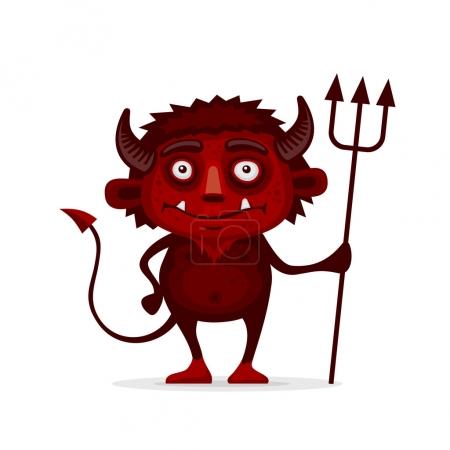 Těšíme se na vás, budliky!